BeställningsformulärTräningskit: 200krStrumpor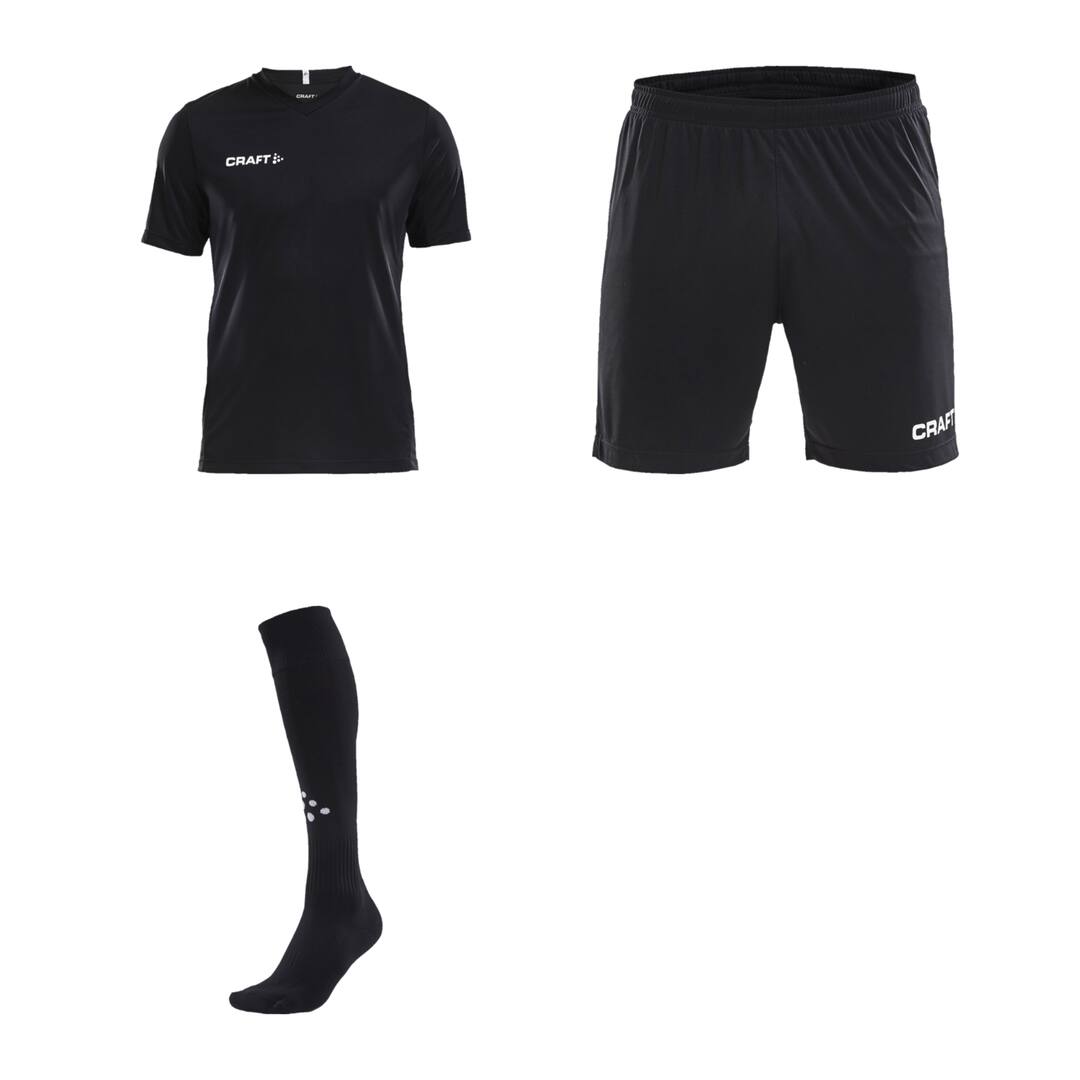 Stl.: 37-39  40-42  43-45  46-48ShortsStl.: XS  S  M  L  XL   Initialer:_____________________	+40kr Siffra:_______________________	+40krT-shirtStl.: XS  S  M  L  XL   Initialer:_________________________	+40kr Siffra:___________________________	+40kr Namntryck:________________________________________________________	+80krÖverdragströja, Tillhör laget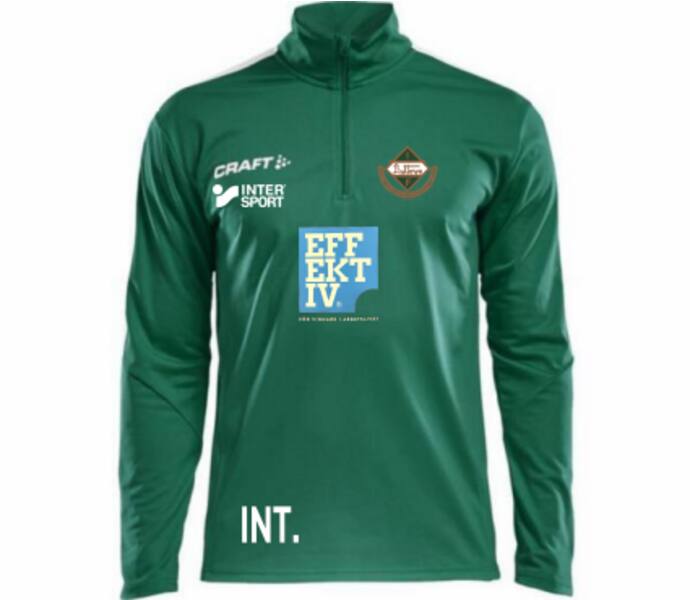 Stl.: XS  S  M  L  XL  Siffra:_______________________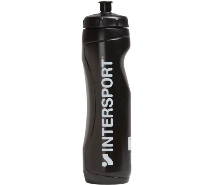 Vattenflaska:   Överdragströja, Egenköp: 379kr
Detta är för dem som inte ingår i 20-mannatruppen. Till skillnad för dem som ingår i 20-mannatruppen, som kan låna tröja, kommer spelaren äga denna tröja. Denna tröjan tvättas inte.


Stl.: XS  S  M  L  XL   Initialer:_________________________	+40kr Siffra(Annan siffra än 20-mannatruppen):___________________________	+40kr Namntryck:________________________________________________________	+80kr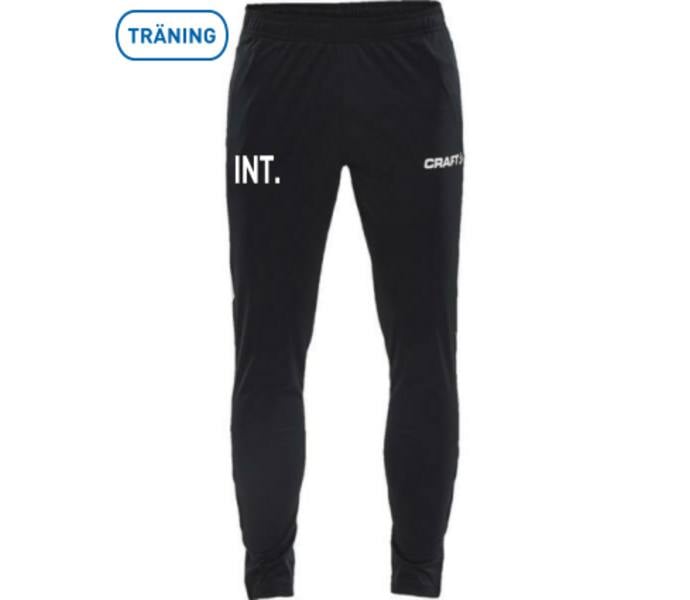 Överdragsbyxa, Egenköp: 339kr
För dem som vill köpa till överdragsbyxa.Stl.: XS  S  M  L  XL   Initialer:_________________________	+40kr Siffra:___________________________	+40krNamn:_______________________________________